Those highlighted in yellow are yet to pay their annual membership, whilst those highlighted in green have paid only part with cash payments in instalments agreed.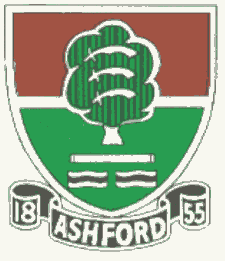               ASHFORD CRICKET CLUB                     Teams selected for Saturday 25 and Sunday 26 August              ASHFORD CRICKET CLUB                     Teams selected for Saturday 25 and Sunday 26 August              ASHFORD CRICKET CLUB                     Teams selected for Saturday 25 and Sunday 26 August              ASHFORD CRICKET CLUB                     Teams selected for Saturday 25 and Sunday 26 August              ASHFORD CRICKET CLUB                     Teams selected for Saturday 25 and Sunday 26 August              ASHFORD CRICKET CLUB                     Teams selected for Saturday 25 and Sunday 26 August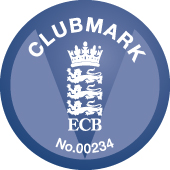 DateSaturdaySaturdaySaturdaySaturdaySaturdaySundaySundaySundayXI1st1st2nd3rd4th1st XILadiesLadiesOppoTrinity Mid-WhitgiftianTrinity Mid-WhitgiftianTrinity Mid-WhitgiftianWoking & HorsellMalden WanderersSunburySheppertonSheppertonVenueAwayAwayHomeAwayHomeAwayHomeHomeStart time11.30am11.30am12.00pm12.00pm12.00pm1.30pm1.00pm1.00pmCaptAndrew TippellAndrew TippellWaseem AhmedTaimoor AnwarSean Cully Mansoor Malik2Ian Doggett (wk)Ian Doggett (wk)Waqas Ahmed (wk)Josh Wilson (wk)James Gillespie (wk)Yasir Khawar3James BerressemJames BerressemAfzaal ButtCiaran LewisShahzad RajaTanmay Desai4Chris EvansChris EvansIbrar RaoPaul WilsonKam SinghJamie Tilt5Jamie TiltJamie TiltWendel SebastianJoe BalmerPraveen JogunooriUdit Tuteja6Rashid MahmoodRashid MahmoodImran KhanUdit TutejaRiordan CullyAndrew Tippell7Paul FrostPaul FrostRiaz KhanRobert EvansParakum AmarasingheWilliam Elliott8Ben SimperBen SimperZahid IqbalKeith PrykeTahir MalikTBD9William ElliottWilliam ElliottDiljeet GauravKeith ManningRaj KumarTBD10Graham DoggettGraham DoggettTanmay DesaiSiddarth ParekhArun ManneTBD11Mansoor MalikMansoor MalikAli SyedMatthew KnightAnup EdwardTBDUmpireScorerJack FrostJack FrostMeet time9.30AM9.30AM11.00AM10.15AM11.00AM12.15PMAtShort LaneShort LaneShort LaneShort LaneShort LaneShort LaneDirections/ContactsContact: Andrew Tippell 07854 466702Contact: Andrew Tippell 07854 466702Contact: Waseem Ahmed07825 685356Contact: Paul Cousens07831 796235Contact: Sean Cully07787 510678Contact: Mansoor Malik07411 234792